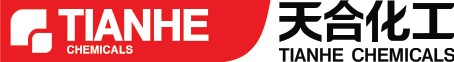 TIANHE CHEMICALS GROUP LIMITED天合化工集團有限公司(Incorporated in the  with limited liability)(Stock Code: 1619)董事名單及其角色與職能下文載列天合化工集團有限公司董事會（「董事會」）成員。 執行董事  魏奇先生 (主席)魏宣先生姜頗先生 董事會已成立四個委員會。下表載有該等委員會成員資料。 附註:C:  有關董事會委員會主席 M: 有關董事會委員會成員香港，2020年6月9日董事會委員會董事審核委員會薪酬委員會提名委員會復牌委員會魏奇先生////魏宣先生/MMC姜頗先生////